Fun Fold Karte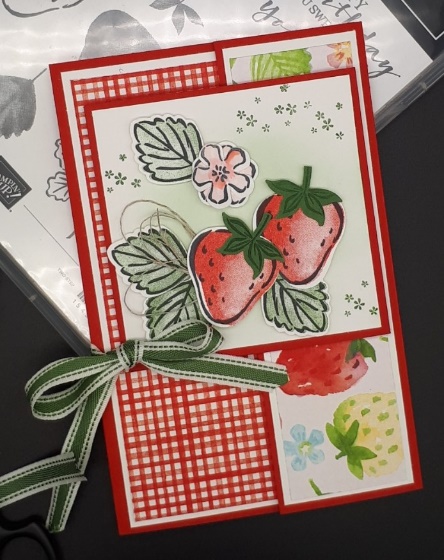 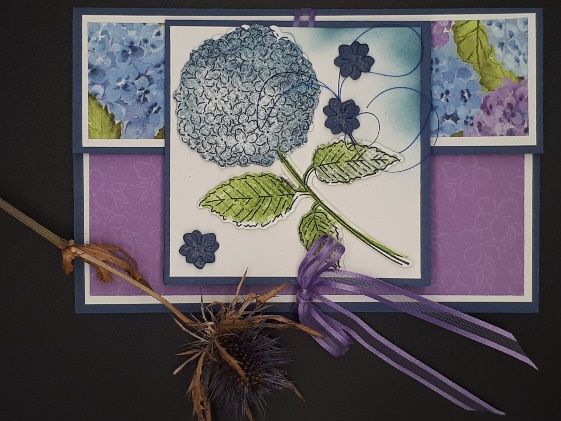 Es handelt sich hier um eine Doppelkarte, bei der eine kleine Karte auf die große Karte angebracht wird. Beide Karten werden mit Hilfe eines Bandes (oder einer Banderole) Zusammen gehalten.	    Bild 1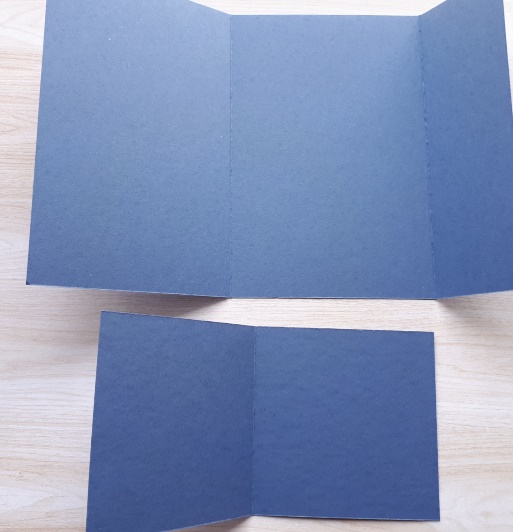 Material:Farbkarton für die große Karte – 15,9 x 25,7 cmkleine Karte – 9 x 18 cmMattung für die große Karte:2mal      9,5 x 15,4 cm2mal      4,5 x 15,4 cm2mal      10 x 15,4 cmMattung für die kleine Karte:4mal      8,5 x 8,5 cmDesigner Papier: Große Karte:3mal        4 x 14,9 cm1mal        9 x 14,9 cm1mal     9,5 x 14,9 cmKleine Karte2mal       8 x 8 cmVerschlussband: ca. 35 cm als Bindeband um die Karteoder etwa 20 cm für die Schleife.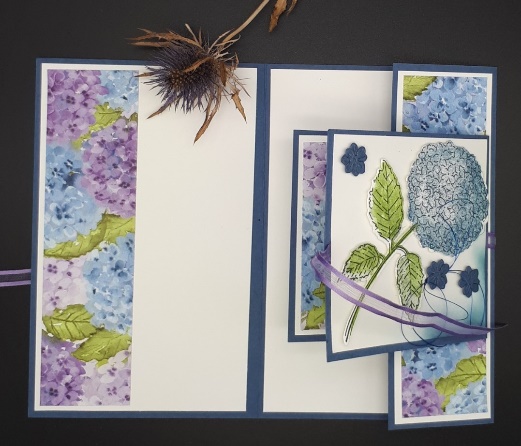 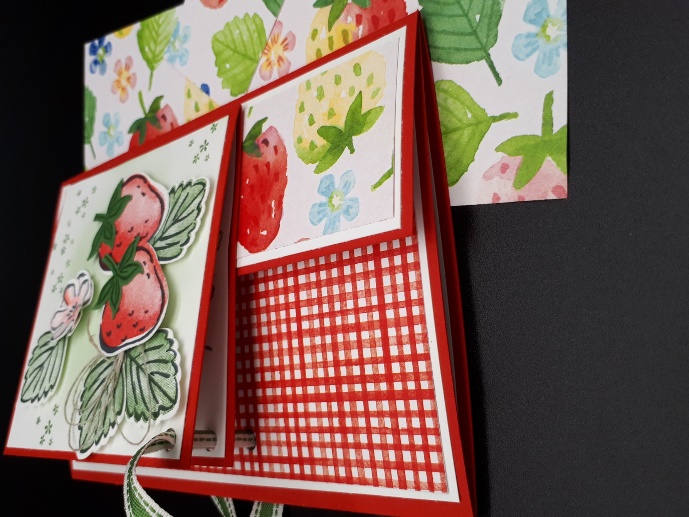 Die große Karte wird gefalzt bei 10,2 – 20,7 cmDie kleine Karte falzen bei9 cm (S. Bild 1)Die Mattungen und die Designpapiere für die große Karte passend aufkleben – Achtung die Rückseite noch aussparen! – Wenn für den Verschluss der Karte ein durchgehendes Band verwendet wird.Die Mattung auf der Innenseite der Karte kann vor dem Aufkleben noch gestempelt oder dekoriert werden.Die kleine Karte ebenso mit den Mattungen und dem Designpapier bekleben. - Achtung auch hier die Vorderseite noch nicht bekleben! – Für des Verschlussband.Die Vorderseite der kleinen Karte noch schön ausgestalten. Die kleine Karte kann jetzt auf die große Karte geklebt werden.Wenn die Karte mit einem Verschlussband verschlossen werden soll, dieses mit einem kleinen Streifen doppelseitigem Klebeband auf die Karte kleben. Jetzt die zurück gelegten Mattungen mit den Designpapieren auf die Rückseite der großen Karte und die Vorderseite der kleinen Karte kleben.  Seitlich mit einer Schleife die Karte verschließen.Für einen Schleifenverschluss mit einer guten Lochzange kleine Löcher in die Karte stanzen und das Band durchziehen und zu einer Schleife binden.